Four Seasons Resort Marrakech Launches New Extraordinary ExperienceGuests can fulfil a fashion dream by following the footsteps of the legendary fashion designer Yves Saint LaurentOctober 12, 2017,  Marrakech, Morocco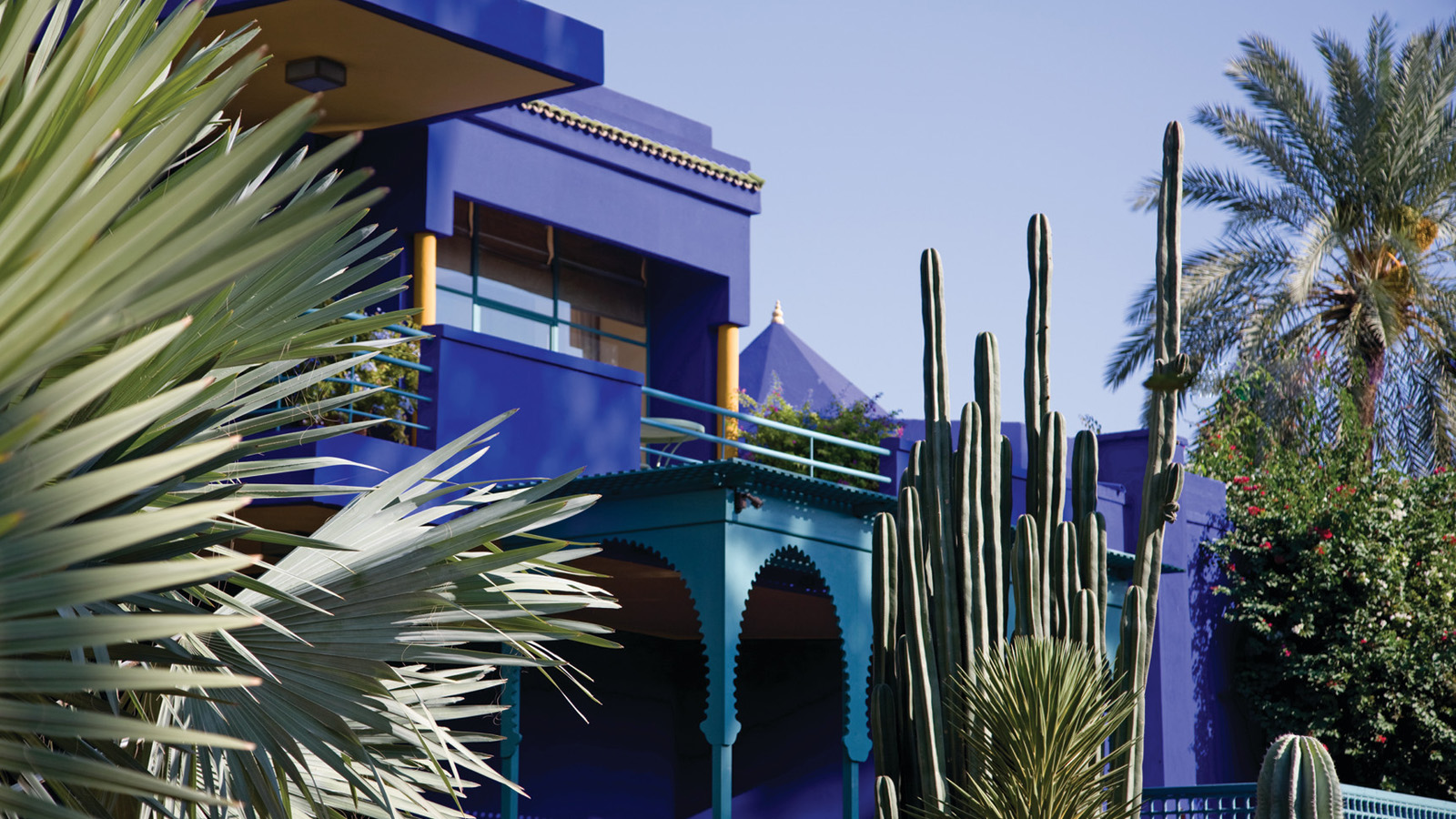 
    
     Four Seasons
     Resort Marrakech offers the astonishing and exclusive opportunity to its guests to step into the Villa Oasis, the private residence acquired by Yves Saint Laurent and his companion Pierre Bergé in 1980. This “Marrakech’s best-kept secret” is the creative retreat where Yves Saint Laurent found his inspiration for several of his collections. The designer was deeply influenced by the Red City, its colours, patterns and culture.Guests will be plunged right into the heart of the designer’s universe as they enter in the Villa Oasis. They will be able to see firsthand his unshared and private collection of books, paintings and works of art, along with the splendid and intimate décor, letting them imagine how Yves Saint Laurent lived for years.Following this unique visit, guests will be escorted to the Majorelle Garden, an enchanting place as tasteful as they would anticipate, filled with rare plants and the iconic blues and yellows that have become synonymous with Yves Saint Laurent’s time in Marrakech.The experience continues by a privately guided tour to the newly opened Yves Saint Laurent museum, where guests will be taken into two worlds dear to Yves Saint Laurent’s heart: fashion and Morocco. This awe-inspiring museum exhibits a significant part of the Fondation Pierre Bergé-Yves Saint Laurent’s collection, and is a legacy to Marrakech, a city that held such a crucial place in Yves Saint Laurent’s life.The ultimate step of this Extraordinary Experience comes upon guests’ return to 
   
    Four Seasons
    Resort Marrakech. Among the lush gardens and water features, guests will attend a personal and unique culinary moment. Executive Chef Thierry Papillier will concoct them a sur mesure menu inspired by the colours, textures and shapes embodied in Yves Saint Laurent’s designs, accompanied by a carefully curated selection of Moroccan wines.For reservations, contact the Concierge at +1 (212) 524 359 200.RELATEDPRESS CONTACTS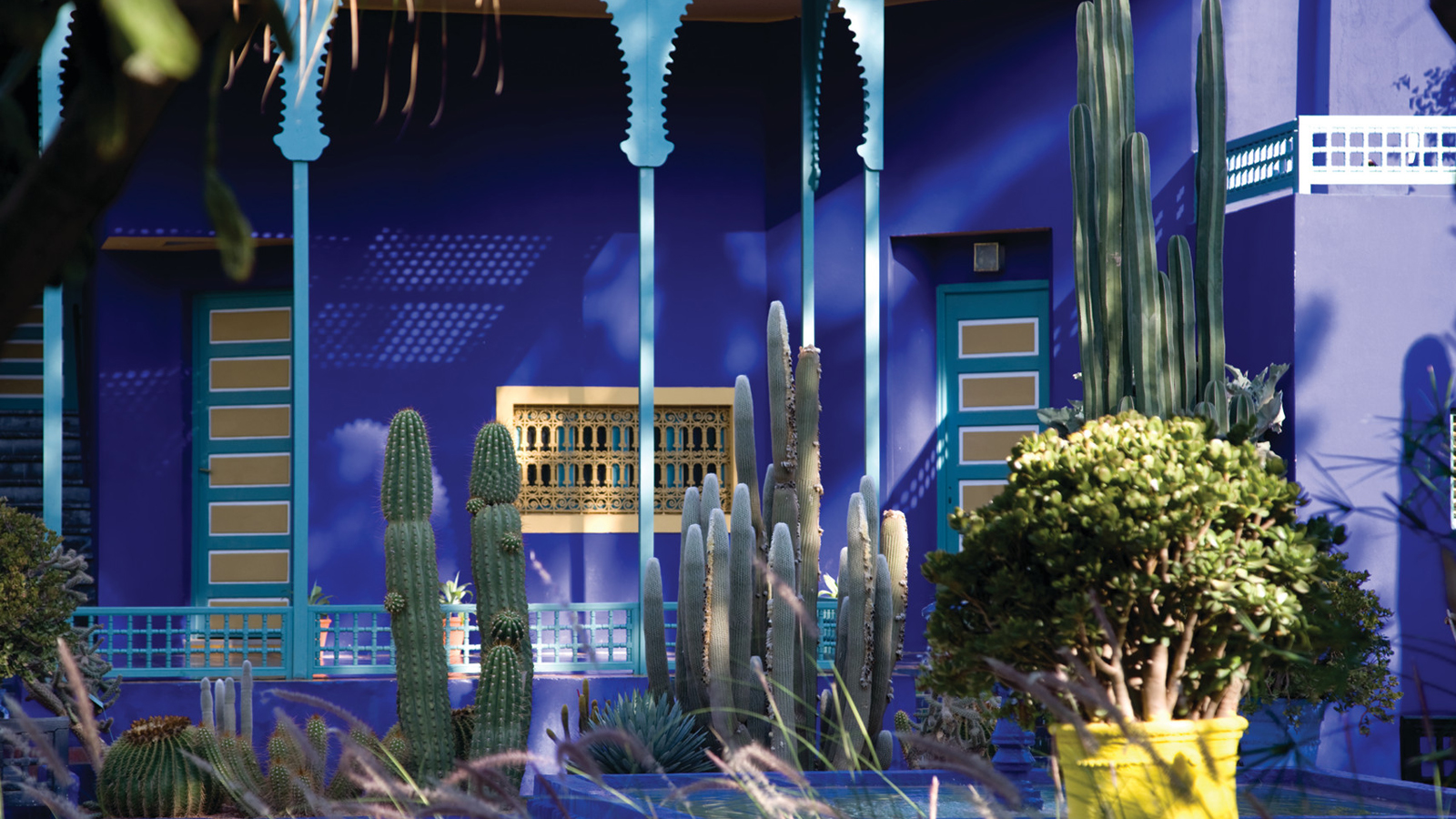 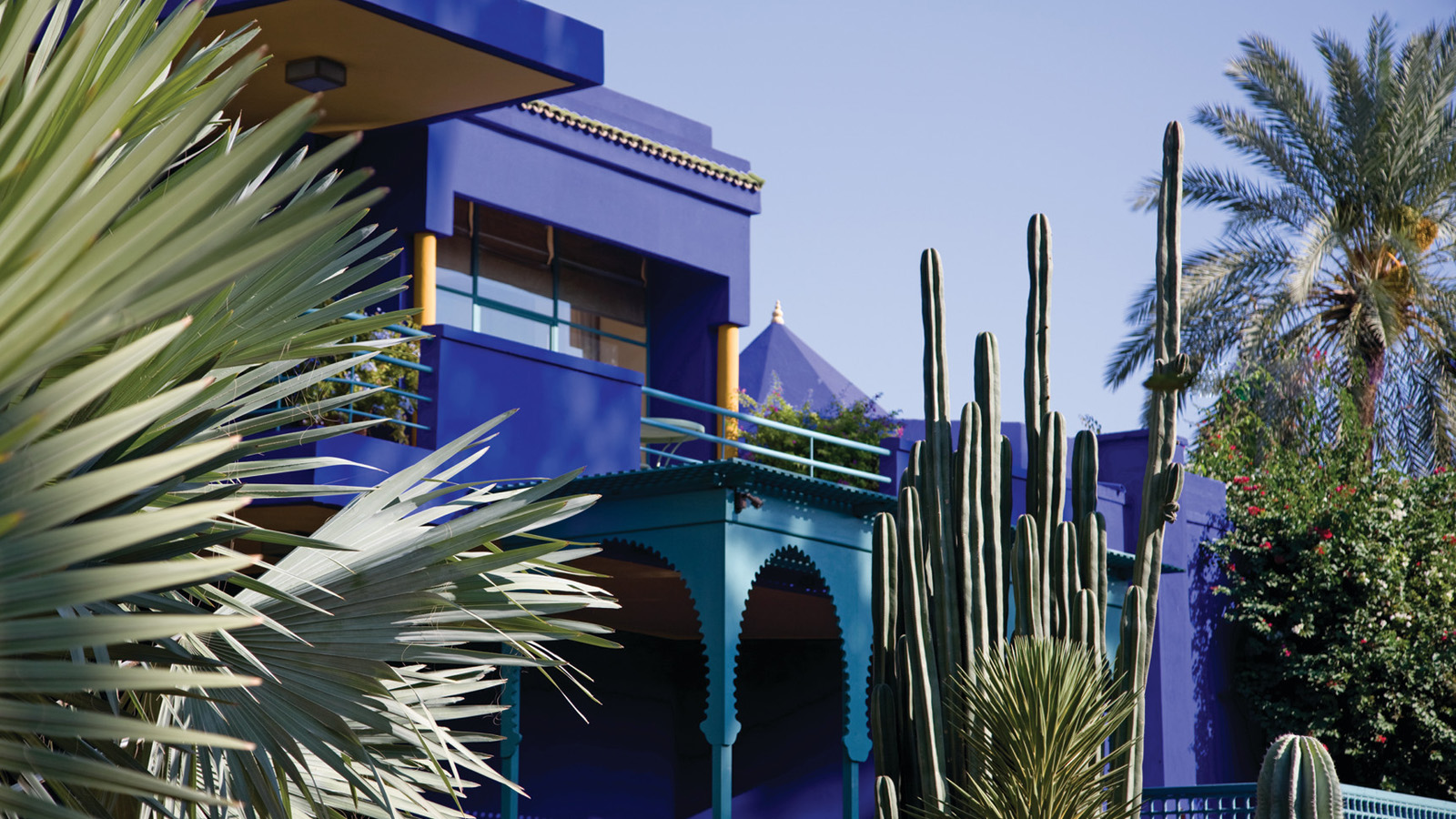 October 12, 2017,  Marrakech, MoroccoFour Seasons Resort Marrakech dévoile sa toute nouvelle « Extraordinary Experience » https://publish.url/fr/marrakech/hotel-news/2017/extraordinary-experience-2.html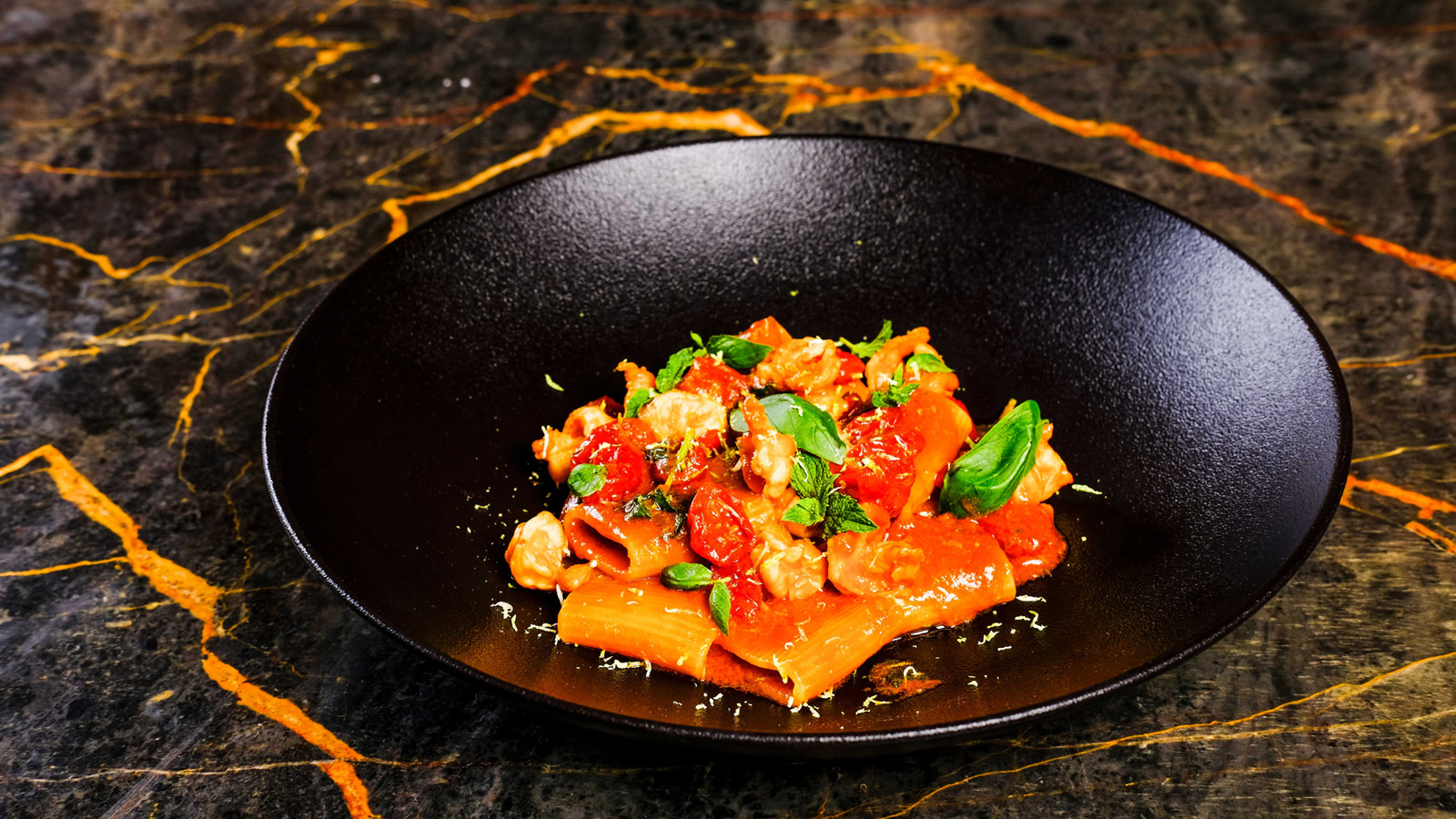 September 5, 2017,  Marrakech, MoroccoFour Seasons Resort Marrakech révèle son nouveau restaurant Italien Quattro https://publish.url/fr/marrakech/hotel-news/2017/new-quattro-restaurant-2.html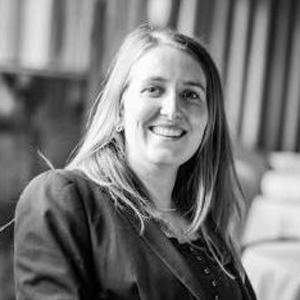 Virginie VaillantPublic Relations Manager 1 Boulevard de la MenaraMarrakechMoroccovirginie.vaillant@fourseasons.com+212 524 359 200